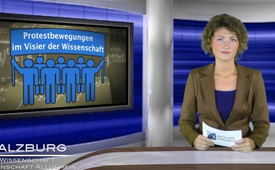 Protestbewegung im Visier der Wissenschaft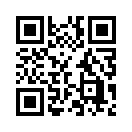 Die Wissenschaftlerin Dr. Hannah Fry erläutert, wie mit neuen, raffinierten und geradezu mathematisch-wissenschaftlichen Methoden Bürgerbewegungen analysiert und prognostiziert werden. Es dürfte sich von selbst verstehen, dass solch pseudo-wissenschaftlich anmutende Erkenntnisse auch leicht missbraucht werden können...Schön, dass Sie sich auch heute wieder für unseren Sender entschlossen haben!
Heute befassen wir uns mit der Tatsache, dass Protestbewegungen im Visier der Wissenschaft stehen. 
Die Wissenschaftlerin Dr. Hannah Fry erläutert, wie mit neuen, raffinierten und geradezu mathematisch-wissenschaftlichen Methoden Bürgerbewegungen analysiert und prognostiziert werden. Sie erklärt:
„Unruhen sind voll von Mustern – wie menschliches Verhalten im Allgemeinen. Diese Muster können mit Mathematik und Komplexitätslehre verstanden werden.“
So können zB Strömungsverhältnisse an Fahrzeugen, in Wasserleitungen oder auch an Windrädern mithilfe der Fluid-Dynamik erforscht und berechnet werden. 
Ebenso kann aber hiermit auch berechnet und vorhersagt werden, wie sich Menschen in gesellschaftlichen Konfliktsituationen verhalten, wann und wie sie sich versammeln, Parolen rufen, Meinungsbildung beeinflussen, friedlich oder gewaltsam gesellschaftliche Verhältnisse ändern wollen. 
Es dürfte sich von selbst verstehen, dass solch pseudo-wissenschaftlich anmutende Erkenntnisse auch leicht missbraucht werden können, um selbst „friedliche Proteste“, wissenschaftlich getarnt, geschickt zu unterbinden.
Seien wir daher aufmerksam und beobachten wir wachsam das aktuelle Zeitgeschehen, damit wir negative Vorgehensweisen sofort in Ihren Ansätzen erkennen und benennen können!
Wenn Sie unsere heutigen Informationen wertvoll finden, dann lassen Sie doch Ihre Freunde und Bekannte davon wissen! 
Danke für Ihre Mithilfe, der Wahrheit zum Durchbruch zu verhelfen!von fr.Quellen:www.digital-ist.de/index.php?id=351
hannahfry.co.uk/Das könnte Sie auch interessieren:---Kla.TV – Die anderen Nachrichten ... frei – unabhängig – unzensiert ...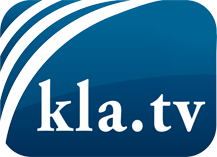 was die Medien nicht verschweigen sollten ...wenig Gehörtes vom Volk, für das Volk ...tägliche News ab 19:45 Uhr auf www.kla.tvDranbleiben lohnt sich!Kostenloses Abonnement mit wöchentlichen News per E-Mail erhalten Sie unter: www.kla.tv/aboSicherheitshinweis:Gegenstimmen werden leider immer weiter zensiert und unterdrückt. Solange wir nicht gemäß den Interessen und Ideologien der Systempresse berichten, müssen wir jederzeit damit rechnen, dass Vorwände gesucht werden, um Kla.TV zu sperren oder zu schaden.Vernetzen Sie sich darum heute noch internetunabhängig!
Klicken Sie hier: www.kla.tv/vernetzungLizenz:    Creative Commons-Lizenz mit Namensnennung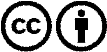 Verbreitung und Wiederaufbereitung ist mit Namensnennung erwünscht! Das Material darf jedoch nicht aus dem Kontext gerissen präsentiert werden. Mit öffentlichen Geldern (GEZ, Serafe, GIS, ...) finanzierte Institutionen ist die Verwendung ohne Rückfrage untersagt. Verstöße können strafrechtlich verfolgt werden.